Broughton Jewish Lunch Menu 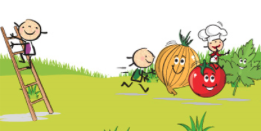 1st FEBRUARY 2021MondayTuesdayWedsThursdayFridayMain OptionCHICKENSCHNITZELSMEATBOLOGNAISEFISH FINGERSMEAT PIEGOING HOMEBAG VegetarianVEGETARIANBURGERVEGETARIANCORN SCHNITZELVEGETARIANNUGGETSSAUSAGEROLLSSideSWEETCORNPENNE IN A TOMATO SAUCEMIXED VEGSPAGHETTIPEASCHIPSBABY CARROTSPASTAGOING HOMEBAGDessertFRUITCUP CAKEBISCUITCHOCOLATECAKE